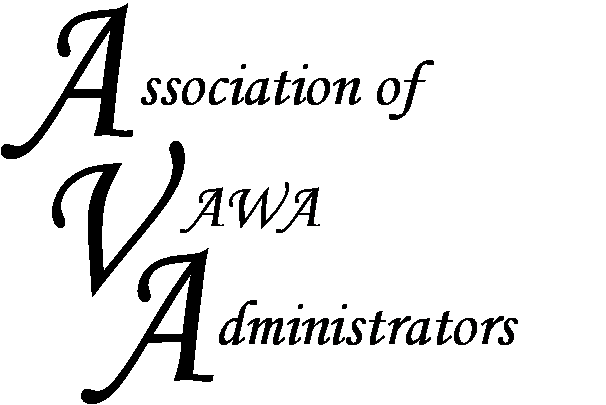 To encourage and facilitate mutual support, awareness and cooperation 						amongstates and territories administering Violence Against Women Act grants.Peer-to-Peer Regional MeetingDesert Willow Conference Center4340 E. Cotton Center Blvd.Phoenix  AZJanuary 28, 2016 : 8:30 am – 4:00 pmREGISTRATION FORMThe STOP formula grant program is a complex program with statutory mandates on the distribution of the funds.  This regional meeting will provide a networking opportunity for both new and seasoned administrators to learn from one another about the day-to-day management of their STOP funds.  We will discuss challenges and share expertise involved in administering the STOP Formula Grant Program.  This is intended to be an interactive discussion forum attended solely by STOP administrators.  Registration is limited to the first 25 people.  Name(s) of Attendees:							State/Territory:								Contact Info:	Address:								Phone:									Email:									We will be sharing strategies and tools with one another.  If you have a good system in place for tracking or monitoring your STOP awards (e.g. spreadsheets, monitoring questionnaire, etc.) and are willing to share, please forward those to Dorene Whitworth at Dorene@avadministrators.org.Additional topics you may be interested in:Please email this form to Dorene Whitworth at Dorene@avadministrators.org